Los huesosNombre: _____________________________________________________   Fecha: _________Instrucciones: Contesta la pregunta a continuación y luego pinta de color los huesos que se solicitan.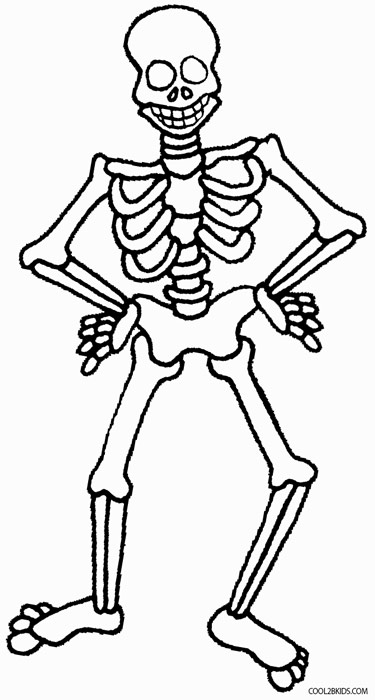 Ticket de salida:¿Qué aprendimos hoy en clases? __________________________________________________¿Cómo lo aprendimos? __________________________________________________________¿Conozco la función de los huesos? ________________________________________________¿Le podría explicar a otro lo que aprendí? ___________________________________________Objetivo: Conocer la función de los huesos en el cuerpo, socializando fuentes de información.¿Cuál es la función de los huesos?